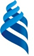 МИНИСТЕРСТВО ОБРАЗОВАНИЯ И НАУКИ РОССИЙСКОЙ ФЕДЕРАЦИИФедеральное государственное автономное образовательное учреждение высшего профессионального образования«Дальневосточный федеральный университет»(ДВФУ)Школа педагогики692500, Уссурийск, ул. Некрасова 35, тел.(4234) 31-54-26, 32-22-61Е-mail: infostudent.dvfu@mail.ruИНФОРМАЦИОННОЕ ПИСЬМОКонкурс экологических проектов «ЗЕМЛЯ – НАШ ОБЩИЙ ДОМ!»Приглашаем Вас принять участие в Конкурсе экологических проектов «ЗЕМЛЯ – НАШ ОБЩИЙ ДОМ!», который состоится в рамках IV Региональная научно-практическая конференции для старшеклассников и первокурсников «Первые шаги в науку» 22 апреля 2016 года.К участию в конкурсе приглашаются старшеклассники 10-х, 11-х классов и студенты техникумов, студенты вузов 1 курса бакалавриата.На Конкурс принимаются работы, посвященные:- региональным экологическим проблемам;- проблемам сохранения и восстановления лесных экосистем;- антропогенному воздействию на морские акватории;- сохранению биологического разнообразия;- вопросам сохранения здоровья населения при воздействии неблагоприятных экологических факторов.Для участия в конкурсе необходимо в срок до 31 марта 2016 года представить на адрес электронной почты оргкомитета klyuchnikov_da@mail.ru с пометкой (тема письма) «Конкурс экологических проектов» следующие документы: – заявка (подписать: Иванов А. – заявка); – социально-экологический проект в электронном виде (подписать: Иванов А. – социально-экологический проект); Общее руководство конференцией осуществляет организационный комитет конференции (далее — оргкомитет).Председатель оргкомитета:•	Пишун С.В.,  доктор философских наук, профессор, директор Школы педагогики;Члены оргкомитета:•	Капранов Г.А., кандидат педагогических наук, доцент кафедры педагогики, заместитель директора Школы педагогики по научно-исследовательской работе,•	Ключников Д.А., кандидат биологических наук, заведующий кафедрой географии, экологии и охраны здоровья детей, •	Соболева Е.В., кандидат биологических наук, доцент кафедры географии, экологии и охраны здоровья детей,•	Бажина П.С.,  кандидат педагогических наук, доценткафедры информатики, информационных технологий и методики обучения, начальник научно-организационного управления Школы педагогики, •	Борисова С.Г., кандидат философских наук, начальник отдела профориентации Школы педагогики,•	Николаева И.В., начальник отдела научных проектов и подготовки научно-педагогических кадров научно-организационного управления Школы педагогики.Оргкомитет конференции оставляет за собой право отклонить заявки без указания причин.Экспертная комиссия выносит решение о присуждении дипломов I, II и III степеней. Всем участникам конференции вручаются сертификаты участника, а их научные руководители награждаются благодарственными письмами оргкомитета конференции. С Положением о конкурсе Вы можете ознакомиться на сайте Школы педагогики ДВФУ в разделе «Конференции» http://uss.dvfu.ru/struct/conferences/index.php?year=2016.По всем вопросам, касающимся участия в конкурсе, следует обращаться в организационный комитет:Ключникову Денису Александровичу, к.б.н., заведующему кафедрой географии, экологии и охраны здоровья детей, тел. 89243325022, klyuchnikov_da@mail.ru.Приложение 1ЗАЯВКАна участие в Конкурсе экологических проектов «ЗЕМЛЯ – НАШ ОБЩИЙ ДОМ!» (нужное оставить)1.	Фамилия, имя, отчество участника 	2.	Место учебы (класс, № школы, город) 	3.	Тема проекта	4.	Контактный телефон / e-mail (обязательно)	5.	Фамилия, имя, отчество научного руководителя (учителя)	6.	Должность научного руководителя (учителя)	7.	Контактный телефон / e-mailнаучного руководителя (учителя)	